Leiriranta 4 leirikirje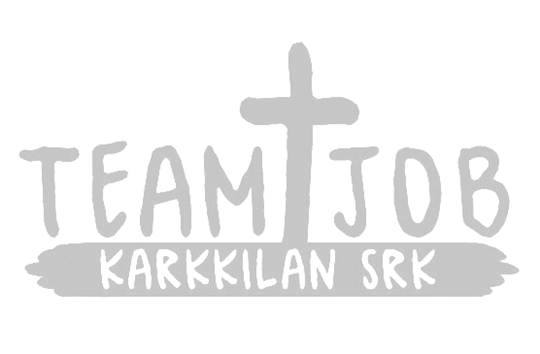 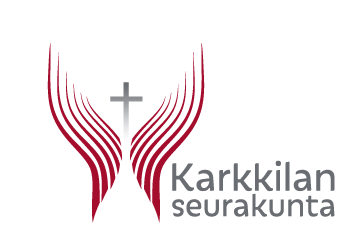 Tervetuloa Karkkilan seurakunnan rippileirille!Aloitamme yhteisellä kaupunkipäivällä Pappilan navetassa perjantaina 23.7. Kaupunkipäivä alkaa klo 9. Päivän aikana tutustumme toisiimme ja rippileirin käytäntöihin sekä lounastamme yhdessä. Päivä päättyy noin klo 15.Leirijakso alkaa lauantaina 24.7. klo 11.30. Leirille saavutaan omilla kyydeillä. Leirirannan osoite on Leiriranta 45.Leirillä on oltava läsnä koko ajan eikä leirialueelta saa poistua. Jos leiriläinen joutuu poistumaan, se merkitsee automaattisesti leirin päättymistä kesken. Tänä vuonna kaikki ulkopuolisten vierailut leirin aikana on kielletty.Leiri päättyy torstaina 29.7. klo 14. Leiriltä lähdetään pois omilla kyydeillä.Ota leirille mukaan:Muistiinpanovälineet: kyniä ja pyyhekumi. Muu materiaali jaetaan leirilläYöpymisvälineet: oma tyyny, tyynyliina, aluslakana sekä pussilakana tai makuupussiPeseytymisvälineet, pyyhe ja uikkaritRiittävästi vaihtovaatteita (Kannattaa varautua sekä lämpimiin että kylmiin säihin!)Hyttyskarkote voi olla myös hyödyllinenOmat lääkkeet. Huom! Myös särkylääkkeet! Leirin ohjaajilla ei ole lupa antaa särkylääkettä. Ohjaajien olisi kuitenkin hyvä tietää, mitä lääkkeitä sinulla on mukana, joten pyydämme ilmoittamaan niistä meille leirille tultaessa. Leirillä toimii myös leirikioski. Voit varata mukaasi hieman käteistä rahaa ostoksia varten. Huomioithan, että leirikioskin pohjakassa on rajallinen, suosittelemme kolikoiden käyttöä.Rippikoululaiset on vakuutettu leirin ajaksi. Vakuutus kattaa henkilövahingot. Leiriläisten henkilökohtaisia tavaroita vakuutus ei kuitenkaan koske, joten jätä arvotavarat kotiin. Kevään aikana olet kerännyt merkintöjä rippikoulukorttiin. Täysi rippikoulukortti palautetaan leirin kaupunkipäivässä. Jos sinulla on kysyttävää korvaavuuksista, voit olla yhteydessä oman leirisi ohjaajiin. Mikäli kortistasi puuttuu merkintöjä vielä konfirmaatioharjoituksessa, sinua ei voida konfirmoida oman ryhmäsi kanssa.Konfirmaatioharjoitus on kirkossa perjantaina 30.7. klo 13. Konfirmaatio on sunnuntaina 1.8. klo 10. Konfirmaation osallistujamäärää on rajoitettu siten, että konfirmoitavaa kohden saa kutsua viisi läheistä. Jumalanpalvelus näkyy suoratoistona Karkkilan seurakunnan Facebook-sivulla. Ehtoollinen jaetaan ainoastaan konfirmoitaville. Läheiset siunaavat nuoria kirkossa omalta paikaltaan. Kirkossa noudatetaan turvavälejä. Konfirmaation jälkeen rippikouluryhmä kokoontuu kuvattavaksi kellotapulin portaille. Mikäli haluatte kuvaajan paikalle, olkaa yhteydessä Studio Kuvaleipomon Henna Mitruseen, 044 564 9339.Palauta tämän kirjeen mukana tullut rippikoululaisen henkilötietolomake leirin ohjaajille viimeistään kaupunkipäivänä ennen leirin alkua. Ilman allekirjoitettua lomaketta ei voi osallistua leirille.Leirimaksua päätettiin laskea aiemmin ilmoitetusta. Leirin hinta on 70 €. Laskutus tapahtuu leirin jälkeen. Maksu on suoritettava eräpäivään mennessä, ellei ole anonut maksuvapautusta.Leirin ohjaajina toimivat pastori Helena Kesti-Helia, nuorisotyönohjaaja Hanna Ikäheimo ja kesäteologi Hanna-Elisa Simontaival sekä isosia.Lisätietoja saa tarvittaessa: Hanna Ikäheimo, puh. 050 591 3715, hanna.ikaheimo@evl.fi Helena Kesti-Helia, helena.kesti-helia@evl.fiHanna-Elisa Simontaival, hanna-elisa.simontaival@evl.fi Yhteystiedot leirikeskus Leirirantaan:Leiriranta 45, 03600 Karkkila, p. 050 440 3310.Mikäli suunnitelmasi ovat muuttuneet etkä pääse leirille, ilmoitathan siitä meille.Ihanaa riparia ja tavataan pian!Hanna, Helena, Hanna-Elisa (Helisa)